南京明辉建设集团宁明辉字【2016】63号转发区住建局《关于印发国家公祭日期间         溧水区建设工程环境管控工作方案的通知》公司各部门、项目部：现将区住建局《关于印发国家公祭日期间溧水区建设工程环境管控工作方案的通知》（溧建字【2016】90号）文转发给你们，请认真遵照执行。南京明辉建设集团二〇一六年十二月八日主题词：公祭日  环境管控  停工  通知  抄报：公司总经理  副总经理南京明辉建设集团综合办公室印发                                      2016年12月8日印发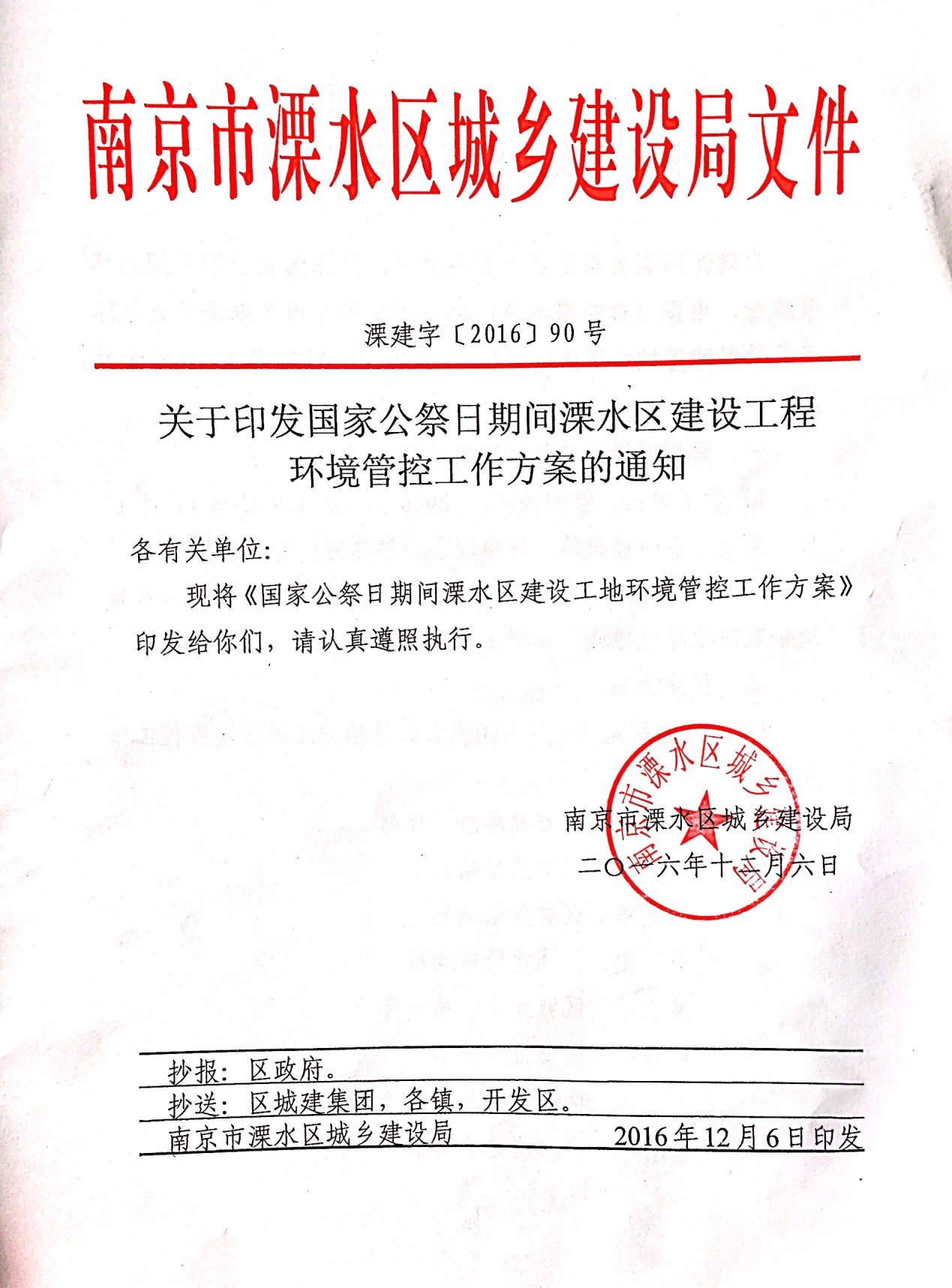 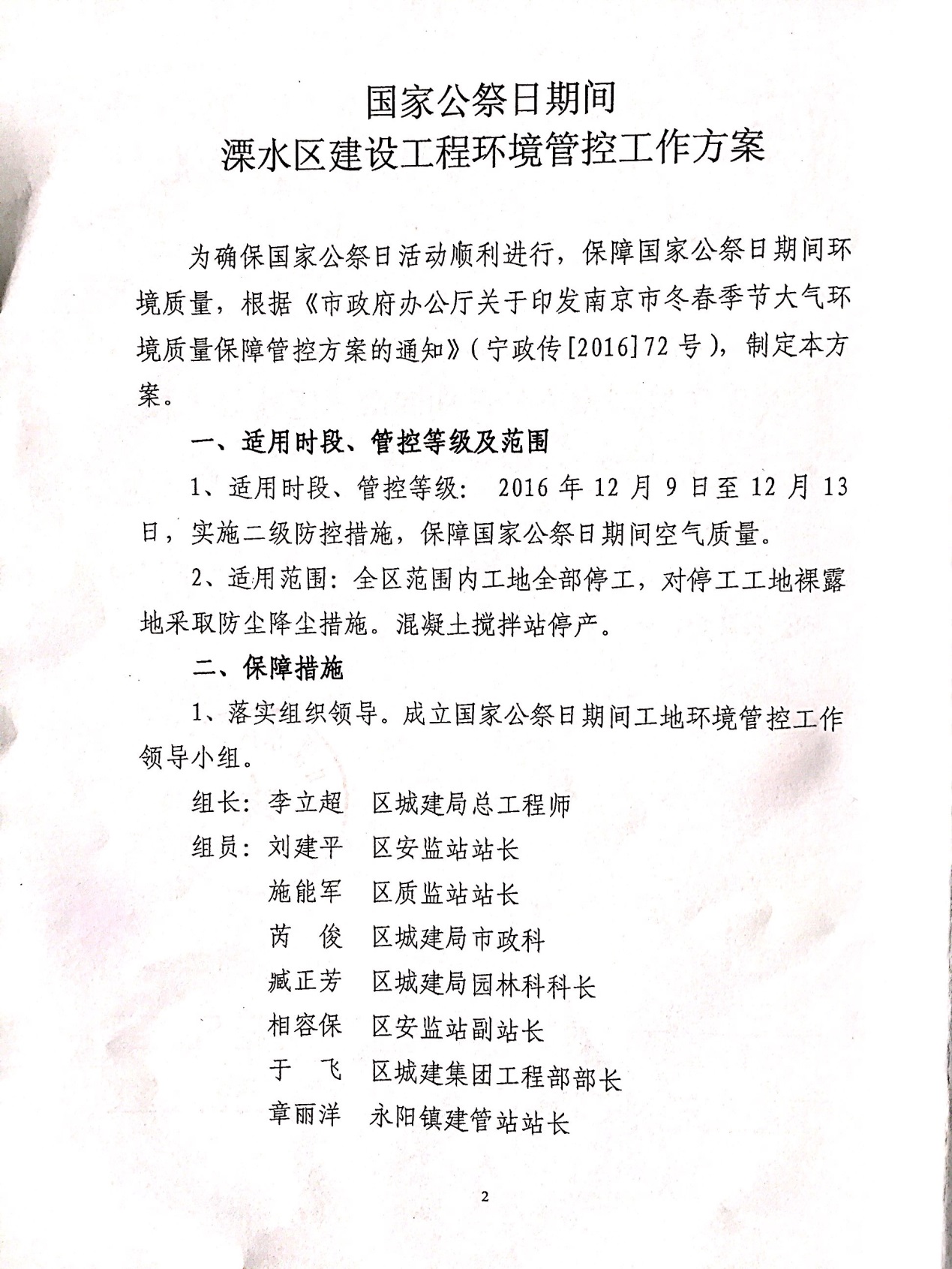 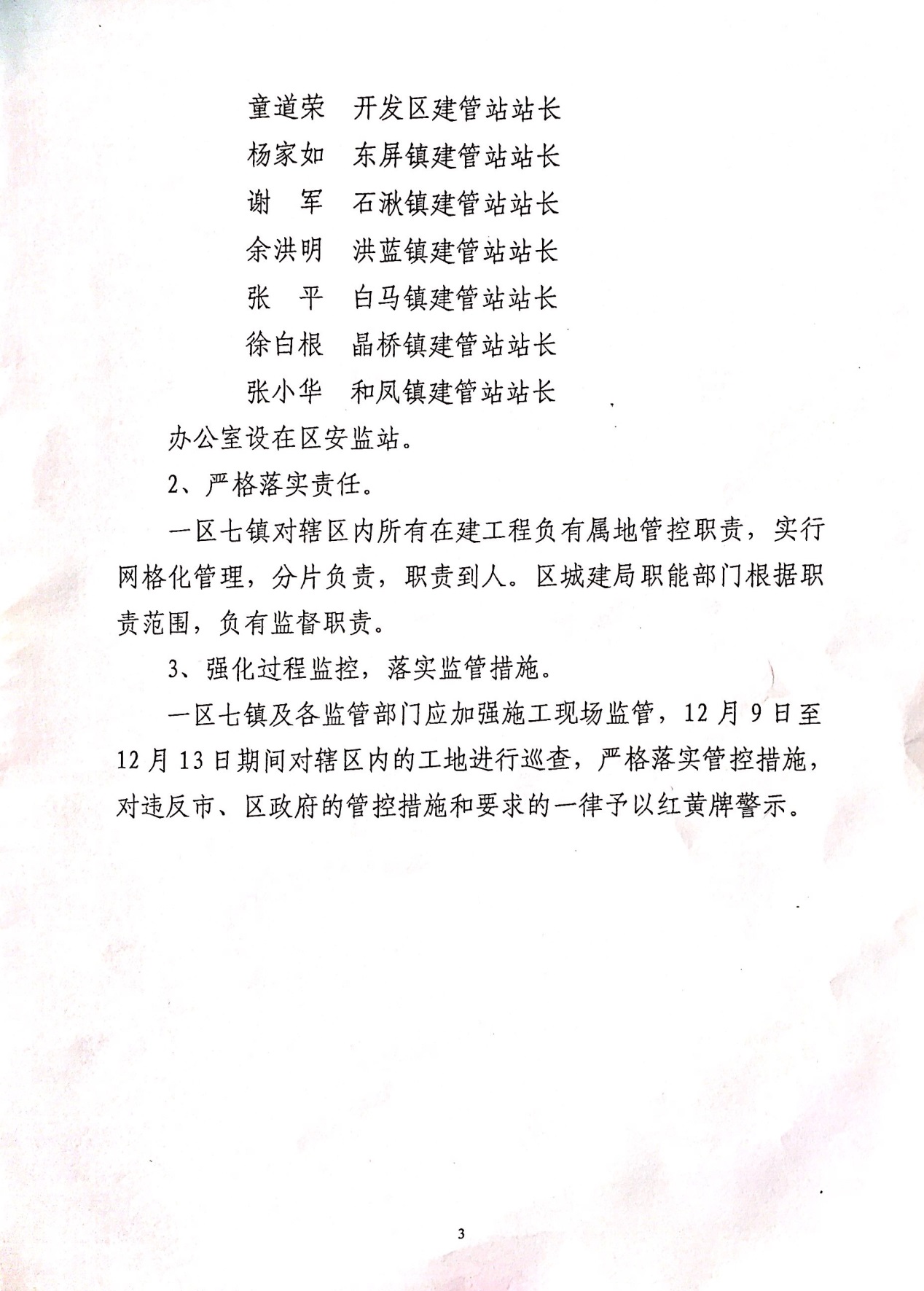 